CIAT台灣雲協物聯網資安SIG章程(草案)台灣雲端物聯網產業協會(CIAT)2017 年 11 月 02 日第一章      總     則第一條：本SIG名稱為「台灣雲端物聯網資安SIG」 (以下簡稱本SIG)。第二條：本SIG為台灣雲端物聯網產業協會(以下簡稱CIAT)下之技術產業化之任務型組織，本SIG之權利義務除特別敘明外，比照本協會組織章程(如附件)辦理，相關行政作業及所需資源由本協會提供必要協助。第三條：本SIG以促進物聯網資安產業運用與發展為宗旨。第四條：本SIG成立的任務如下：一、聚集物聯網及資安各領域資源進行跨業結盟整合，提出整合性解決方案促進物聯網資安產業技術化及技術產業化之加乘發展。二、從需求端勾勒物聯網資安產業樣貌，進行功能發展與驗證規劃，爭取政府各部會推動資源。三、督促政府建構物聯網資安產業發展之良好環境，包含資安標準規範擬定、各場域攻防、資安人才培育，通報機制建立等。四、為示範性應用提供技術整合資源及規劃經驗，促成合作團隊並與國際應用市場接軌。 第二章：會員資格及權利義務(與本協會相同)第五條：凡贊同本SIG宗旨之中華民國法人或個人，可申請入會(http://www.twcloud.org.tw)或填具入會申請書，經審查通過，即為本SIG會員。團體會員：凡經政府機關登記有案之公私立機構或團體，贊同本會宗旨者，得申請為本會甲種團體會員、乙種團體會員、丙種團體會員、或學術單位會員。其中甲、乙種團體會員資本額不限，丙種團體會員以資本額新台幣五百萬(含)以下之公司團體為限，學術單位會員以大專院校之「系」、「所」或「中心」以上為單位。個人會員：凡設籍國內，贊同本會宗旨，年滿二十歲，對物聯網資安議題有興趣者，得申請為本會個人會員。申請時應填具入會申請書，經理事會通過，並繳納會費。甲種團體會員應推派代表六人，乙種團體會員應推派代表三人，丙種團體會員及學術單位會員均應推派代表一人，以行使會員權利。第六條：會員(會員代表)有表決權、選舉權、被選舉權與罷免權。每一會員(會員代表)為一權。第七條：會員有遵守本會章程、決議及繳納會費之義務。第三章：SIG組織及工作第八條：本SIG設置召集人、副召集人及秘書組，未來得視產業推動與會務發展進行調整。第九條：召集人及副召集人：一、聘任：(一) 召集人設一位；首任會長得由理事長敦聘熱心會員擔任或由會員相互推舉產生；第二任起由SIG所有成員遴選產生，並經由 CIAT 理事長聘任之。(二)召集人得就SIG成員中委任 一位副召集人，任期同召集人，召集人與副召集人皆為無給職。(三) 召集人及副召集人任期均為二年，得連選連任。二、工作職權：(一) 召集人：1、負責綜理SIG運作事務，對外代表本SIG。2、遴聘熱心先進人士擔任副召集人。3、設置工作分組，主持相關會議。4、督導秘書組工作(包括籌備SIG運作事務及相關會議決議事項)。 (二) 副召集人：1、協助召集人推動會務。2、受召集人委託參加或主持本SIG各項會議或活動。(三)工作內容：定期或不定期舉辦相關活動進行交流。協助各工作組成員進行物聯網資安產業需求調查、與資安攻防場域擁有單位進行協調、資安加值商機運用媒合推廣、商務考察、國內外交流及洽談標準法令規範等。協助爭取政府及民間資源，協助會員進行物聯網資安功能發展與驗證指導、異業結盟合作與介接溝通等事項。 蒐集產業需求，向政府提供建言。第十條：秘書組：由台灣雲協內部專業人士擔任。第十一條：聯盟內所有成員均為無給職。第十二條：本SIG組織與運作隨CIAT理監事改組，其存續或改組，提報CIAT理監事核備行使之。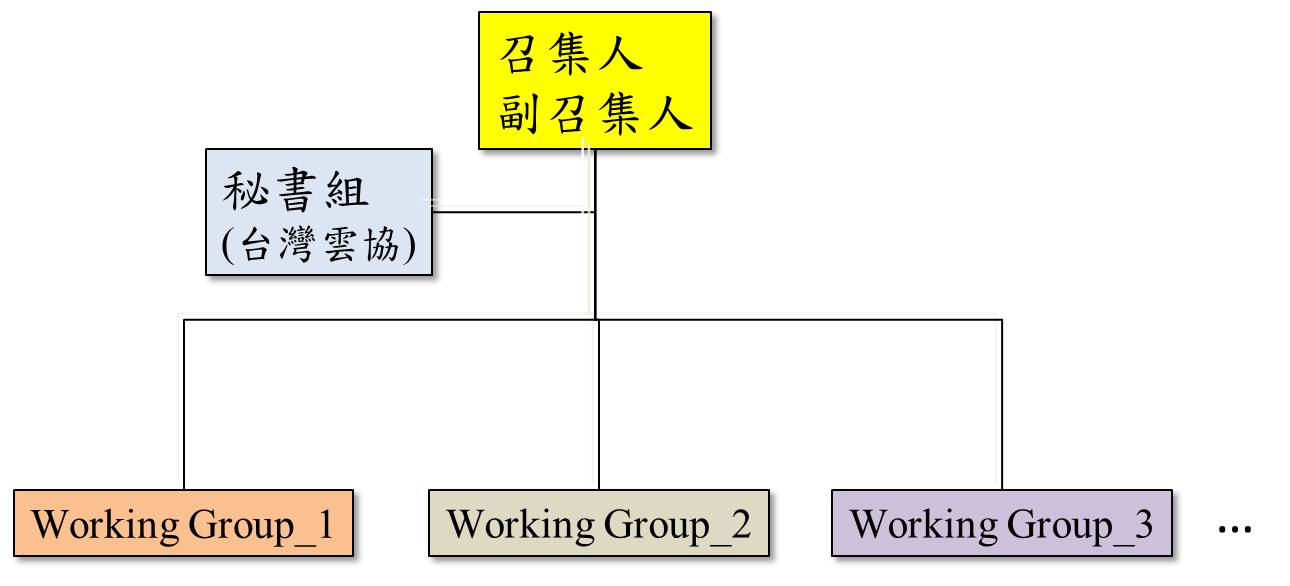 SIG組織架構示意圖第四章：經費(與本協會相同)第十三條：經費管理一、本會經費來源如下：(一)入會費：1.	甲種團體會員十萬元2.	乙種團體會員五萬元3.	丙種團體會員一萬元4.	學術單位會員一萬元5.	個人會員一萬元(二)常年會費：1.	甲種團體會員十萬元2.	乙種團體會員五萬元3.	丙種團體會員一萬元4.	學術單位會員一萬元5.	個人會員一萬元二、本SIG所收受之款項帳號為台灣銀行－信義分行（銀行代碼：004）帳號：054-00105530-6戶名：台灣雲端物聯網產業協會。三、經費支用須接受本協會之監督。 四、本SIG於終止後如有未使用之經費，剩餘經費將作為本協會推廣產業活動之用。第五章：終止第十四條：聯盟之終止：一、CIAT理事會得視無人機發展服務之必要性及階段性停止聯盟運作。二、會長得審度聯盟服務價值召開臨時執行委員會，經決議後停止運作。第六章：附則第十五條：本SIG運作及辦事細則，得依工作需要辦理之。第十六條：本章程未規定事項，悉依台灣雲端物聯網產業協會章程規定及政府相關法令規定辦理。第十七條：本章程經本協會通過後實施，修改時亦同。附件台灣雲端物聯網產業協會章程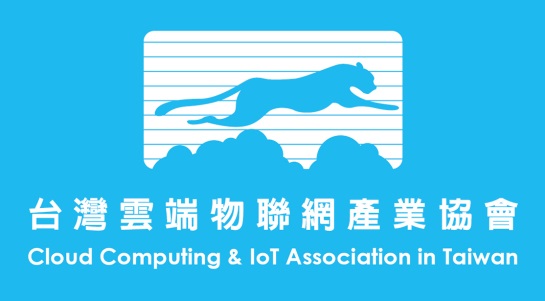 台灣雲端物聯網產業協會中華民國105年11月4日第一章　總　　則第　一　條　本會名稱為台灣雲端物聯網產業協會（以下簡稱本會）。第　二　條　本會為依法設立、非以營利為目的之社會團體。            宗旨如下：配合政府雲端物聯網產業發展政策，推動台灣成為雲端物聯網服務應用創新的基地，進而帶動國內相關產業之發展。第　三　條　本會以全國行政區域為組織區域。第　四　條　本會會址設於主管機關所在地區，並得報經主管機關核准設分支機構。
前項分支機構組織簡則由理事會擬訂，報請主管機關核准後行之。
會址及分支機構之地址於設置及變更時應函報主管機關核備。第　五　條　本會之任務如下：共同研擬雲端物聯網系統之技術規格，推動發展產業所需的技術與元件，協助業者進入國內外市場。。建立雲端物聯網示範性應用服務，提供雲端物聯網應用服務的試點，聚集吸引國內服務與應用業者，並敦促政府率先提供雲端化與物聯網服務。分享各國雲端物聯網的產業政策，並協助國內產業探討雲端物聯網標準議題，與國際標準組織發展接軌。促進國際及兩岸產業合作交流，推動與其他策略聯盟間的合作，協助先進技術、專利之引進以及互補產品之媒合。第　六　條　本會之主管機關為內政部。
本會之主管機關為內政部。目的事業主管機關為經濟部，其目的事業應受各該事業主管機關之指導、監督。第二章　會　　員第　七　條　本會會員申請資格如下：團體會員：凡經政府機關登記有案之公私立機構或團體，贊同本會宗旨者，得申請為本會甲種團體會員、乙種團體會員、丙種團體會員、或學術單位會員。其中甲、乙種團體會員資本額不限，丙種團體會員以資本額新台幣五百萬(含)以下之公司團體為限，學術單位會員以大專院校之「系」、「所」或「中心」以上為單位。個人會員：凡設籍國內，贊同本會宗旨，年滿二十歲，對雲端物聯網有興趣者，得申請為本會個人會員。贊助會員：任何公司團體或個人，熱心贊助本會會務活動者，經理事會通過，得為贊助會員。申請時應填具入會申請書，經理事會通過，並繳納會費。甲種團體會員應推派代表六人，乙種團體會員應推派代表三人，丙種團體會員及學術單位會員均應推派代表一人，以行使會員權利。第　八　條　會員（會員代表）有表決權、選舉權、被選舉權與罷免權。每一會員（會員代表）為一權。
贊助會員無前項權利。第　九　條　會員有遵守本會章程、決議及繳納會費之義務。第　十　條　會員（會員代表）有違反法令，章程或不遵守會員大會決議時，得經理事會決議，予以警告或停權處分，其危害團體情節重大者，得經會員（會員代表）大會決議予以除名。會員未繳納會費者，不得享有會員權利，連續二年未繳納會費者，視為自動退會。會員經出會、退會或停權處分，如欲申請復會或復權時，除有正當理由經理事會審核通過者外，應繳清前所積欠之會費。第 十一 條　會員喪失會員資格或經會員大會決議除名者，即為出會。第 十二 條　會員得以書面敘明理由向本會聲明退會。第三章　組織及職權第 十三 條　本會以會員大會為最高權力機構。
會員(會員代表)人數超過三百人以上時得分區比例選出會員代表，再召開會員代表大會，行使會員大會職權。會員代表任期二年，其名額及選舉辦法由理事會擬訂，報請主管機關核備後行之。第 十四 條　會員(會員代表)大會之職權如下：　　　　　
一、訂定與變更章程。
二、選舉及罷免理事、監事。
三、議決入會費、常年會費、事業費及會員捐款之數額及方式。
四、議決年度工作計畫、報告及預算、決算。
五、議決會員（會員代表）之除名處分。
六、議決財產之處分。
七、議決本會之解散。
八、議決與會員權利義務有關之其他重大事項。
前項第八款重大事項之範圍由理事會定之。第 十五 條　本會置理事二十一人、監事三人，由會員（會員代表）選舉之，分別成立理事會、監事會。
選舉前項理事、監事時，依計票情形得同時選出候補理事三人，候補監事一人，遇理事、監事出缺時，分別依序遞補之。本屆理事會得提出下屆理事、監事候選人參考名單。
理事、監事得採用通訊選舉，但不得連續辦理。通訊選舉辦法由理事會通過，報請主管機關核備後行之。第 十六 條　理事會之職權如下：
一、審定會員（會員代表）之資格。
二、選舉及罷免常務理事、副理事長及理事長。
三、議決理事、常務理事、副理事長及理事長之辭職。
四、聘免工作人員。
五、擬訂年度工作計畫、報告及預算、決算。
六、其他應執行事項。第 十七 條　理事會置常務理事七人，由理事互選之，並由理事就常務理事中選舉一人為理事長，並得選副理事長四人，襄助理事長推行會務。理事長對內綜理督導會務，對外代表本會，並擔任會員大會、理事會主席。理事長因事不能執行職務時，應指定副理事長一人代理之，未指定或不能指定時，由副理事長互推一人代理之。理事長、副理事長、常務理事出缺時，應於一個月內補選之。第 十八 條　監事會之職權如下：
一、監察理事會工作之執行。
二、審核年度決算。
三、選舉及罷免常務監事。
四、議決監事及常務監事之辭職。
五、其他應監察事項。第 十九 條　監事會置常務監事一人，由監事互選之，監察日常會務，並擔任監事會主席。常務監事因事不能執行職務時，應指定監事一人代理之，未指定或不能指定時，由監事互推一人代理之。監事會主席（常務監事）出缺時，應於一個月內補選之。第 二十 條　理事、監事均為無給職，任期二年，連選得連任。理事長之連任，以一次為限。理事、監事之任期自召開本屆第一次理事會之日起算。第二十一條　理事、監事有下列情事之一者，應即解任：
一、喪失會員（會員代表）資格者。
二、因故辭職經理事會或監事會決議通過者。
三、被罷免或撤免者。
四、受停權處分期間逾任期二分之一者。第二十二條　本會置秘書長一人，承理事長之命處理本會事務，其他工作人員若干人，由理事長提名經理事會通過聘免之，並報主管機關備查。
前項工作人員不得由選任之職員擔任。工作人員權責及分層負責事項由理事會另定之。第二十三條　本會得設各種委員會、小組或其他內部作業組織，其組織簡則經理事會通過後施行，變更時亦同。第二十四條　本會得由理事會聘請名譽理事長一人，名譽理事、顧問各若干人，其聘期與理事、監事之任期同。第四章　會　　議第二十五條　會員大會分定期會議與臨時會議二種，由理事長召集，召集時除緊急事故之臨時會議外應於十五日前以書面通知之。定期會議每年召開一次，臨時會議於理事會認為必要，或經會員（會員代表）五分之一以上之請求，或監事會函請召集時召開之。
本會辦理法人登記後，臨時會議經會員（會員代表）十分之一以上之請求召開之。第二十六條　會員（會員代表）不能親自出席會員大會時，得以書面委託其他會員（會員代表）代理，每一會員（會員代表）以代理一人為限。第二十七條　會員（會員代表）大會之決議，以會員（會員代表）過半數之出席，出席人數較多數之同意行之。但章程之訂定與變更、會員（會員代表）之除名、理事及監事之罷免、財產之處分、本會之解散及其他與會員權利義務有關之重大事項應有出席人數三分之二以上同意。
本會辦理法人登記後，章程之變更以出席人數四分之三以上之同意或全體會員三分之二以上書面之同意行之。本會之解散，得隨時以全體會員三分之二以上之可決解散之。第二十八條　理事會每六個月召開一次，監事會每六個月召開一次，必要時得召開聯席會議或臨時會議。前項會議召集時除臨時會議外，應於七日前以書面通知，會議之決議，各以理事、監事過半數之出席，出席人數較多數之同意行之。第二十九條　理事應出席理事會議，監事應出席監事會議，不得委託出席; 理事、監事連續二次無故缺席理事會、監事會者，視同辭職。第五章　經費及會計第 三十 條　本會經費來源如下：入會費：甲種團體會員十萬元乙種團體會員五萬元丙種團體會員一萬元學術單位會員一萬元個人會員一萬元常年會費：甲種團體會員十萬元乙種團體會員五萬元丙種團體會員一萬元學術單位會員一萬元個人會員一萬元事業費。會員捐款。委託收益。基金及其孳息。其他收入。第三十一條　本會會計年度以曆年為準，自每年一月一日起至十二月三十一日止。第三十二條　本會每年於會計年度開始前二個月由理事會編造年度工作計畫、收支預算表、員工待遇表，提會員大會通過（會員大會因故未能如期召開者，先提理監事聯席會議通過），於會計年度開始前報主管機關核備。並於會計年度終了後二個月內由理事會編造年度工作報告、收支決算表、現金出納表、資產負債表、財產目錄及基金收支表，送監事會審核後，造具審核意見書送還理事會，提會員大會通過，於三月底前報主管機關核備（會員大會未能如期召開者，先報主管機關。）第三十三條　本會解散後，剩餘財產歸屬所在地之地方自治團體或主管機關指定之機關團體所有。第六章　附　　則第三十四條　本章程未規定事項，悉依有關法令規定辦理。第三十五條　本章程經會員（會員代表）大會通過，報經主管機關核備後施行，變更時亦同。第三十六條　本章程經本會105年11月4日第四屆第一次會員大會通過。報經內政部  年  月  日     號函准予備查。